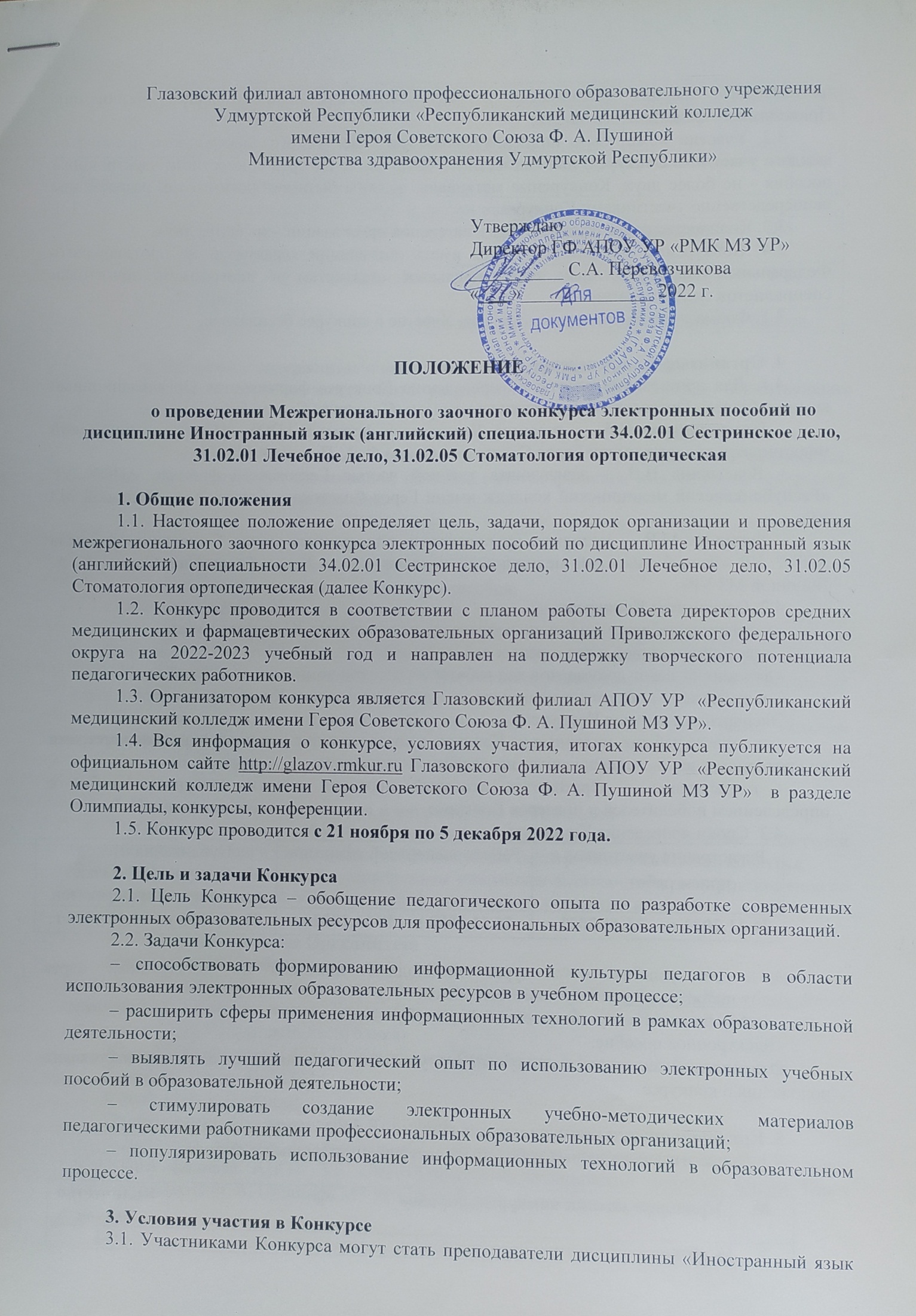 (английский)» средних медицинских и фармацевтических образовательных организаций Приволжского федерального округа. 3.2. Участие может быть индивидуальным (не более одного электронного пособия от каждого участника Конкурса) или совместным. Количество авторов совместного электронного пособия - не более двух. Конкурсные материалы должны быть авторскими, т.е. разработаны непосредственно участниками Конкурса.3.3. Количество работ от одной образовательной организации – не более двух.3.4. Конкурсные материалы должны иметь обучающий характер и не противоречить Федеральным государственным образовательным стандартам и программам подготовки специалистов среднего звена.3.5. Форма участия в конкурсе - заочная. Участие в конкурсе бесплатное.4. Организация и проведение Конкурса4.1. Для организации работы по проведению Конкурса формируется Организационный комитет (далее - Оргкомитет) и экспертная комиссия Конкурса. Состав Оргкомитета:- Перевозчикова С.А. – директор Глазовского филиала АПОУ УР «Республиканский медицинский колледж имени Героя Советского Союза Ф. А. Пушиной МЗ УР»;- Владыкина Н.В. – заведующая учебной частью Глазовского филиала АПОУ УР «Республиканский медицинский колледж имени Героя Советского Союза Ф. А. Пушиной МЗ УР»;- Данилова М.В. – методист, преподаватель иностранного языка Глазовского филиала АПОУ УР «Республиканский медицинский колледж имени Героя Советского Союза Ф. А. Пушиной МЗ УР».4.2. Оргкомитет Конкурса:- координирует деятельность по подготовке и проведению Конкурса;- ведет прием заявок и конкурсных работ;- формирует пакет документов для работы экспертной комиссии;- обеспечивает информационное сопровождение проведения Конкурса;Экспертная комиссия Конкурса:- оценивает работы, поданные на Конкурс, в соответствии с установленными параметрами по критериям оценки, утвержденным настоящим Положением;- представляет в Оргкомитет итоговый протокол оценки конкурсных работ с определением победителей и призеров Конкурса.4.3. Сроки проведения Конкурса:4.4. Для участия в конкурсе необходимо прислать на электронный адрес rmk.glazov.metod@mail.ru следующие материалы:- заявку на участие в установленной форме (Приложение);- электронное пособие.Отправляя заявку на электронную почту, участник соглашается с условиями настоящего положения о конкурсе.5. Критерии оценки конкурсных работ5.1. Экспертиза конкурсных работ проводится по следующим критериям:6. Требования к содержанию и оформлению электронного пособия Электронное пособие может быть разработано с помощью любых существующих инструментальных средств: в MS PowerPoint, в формате HTML. Для электронного пособия обязательно наличие следующих структурных элементов: Титульный лист. На первой странице титульного листа должны быть обозначены: название образовательной организации; название работы; фамилия, имя, отчество автора(ов); название города; год создания пособия. Пояснительная записка. Пояснительная записка должна содержать следующую информацию: - обоснование актуальности электронного пособия; - определение цели и задач электронного пособия; - обоснование применяемых педагогических технологий; - технологические особенности: технические условия (компьютерный класс; подключение к Интернет; ПО: WindowsXP,Office2003 - 2010, WindowsMovieMaker; Internet; AdobePhotoShopCS; программы пакета MSOffice), используемое оборудование (компьютерный класс; проектор и т.п.). Основная часть, включающая информационный блок, может быть также включен контролирующий блок. Список литературы. 7. Подведение итогов конкурса и награждение победителей7.1. Авторы лучших работ будут награждены дипломами 1, 2, 3 степени. Участники конкурса, не вошедшие в число победителей, получают сертификаты участников конкурса. 7.2. Дипломы победителей и сертификаты участников высылаются в электронном виде по электронной почте на адрес образовательной организации, указанный в заявке. 8. Контактные данные ОргкомитетаНаименование образовательной организации: Глазовский филиал автономного профессионального образовательного учреждения Удмуртской Республики «Республиканский медицинский колледж имени Героя Советского Союза Ф. А. Пушиной Министерства здравоохранения Удмуртской Республики»Юридический адрес: 427621, Удмуртская Республика, г. Глазов, ул. Короленко, 5​Телефон: +7(34141)28822e-mail: glazov@rmkur.ruОтветственный за проведение Конкурса:- Данилова Марина Владимировна – преподаватель иностранного языка, методист Глазовского филиала АПОУ УР «Республиканский медицинский колледж имени Героя Советского Союза Ф. А. Пушиной МЗ УР», e-mail: rmk.glazov.metod@mail.ruПриложениеЗАЯВКАна участие в Межрегиональном заочном конкурсе электронных пособий по дисциплине Иностранный язык (английский) специальности 34.02.01 Сестринское дело, 31.02.01 Лечебное дело, 31.02.05 Стоматология ортопедическаяРегистрация участников и прием работРабота экспертной комиссииПубликация итогов Конкурса, рассылка дипломов и сертификатов 21.11.2022 г. – 25.11.2022 г.26.11.2022 г.– 30.11.2022 г.01.12.2022 г.- 05.12.2022 г.№Критерии оценки конкурсных работКоличество баллов1.Соответствие электронного пособия дидактической задаче. 0-52.Оригинальность представления материала. 0-53.Доступность представляемого материала (легкость восприятия материала при самостоятельном изучении). 0-54.Наличие в пособии интерактивных элементов (гиперссылки, эффекты анимации). 0-55.Отсутствие грамматических и других ошибок. 0-56.Информационные источники (печатная литература, электронные средства, видеофильмы, сайты).0-57.Уровень структурирования и систематизации содержания пособия. 0-5Максимальное количество балловМаксимальное количество баллов35 балловПолное наименование образовательной организацииФ.И.О. участникаДолжностьТема электронного пособияe-mail (для отправки дипломов и сертификатов)Согласие на обработку персональных данных (подпись)